附件1：中标企业标的概况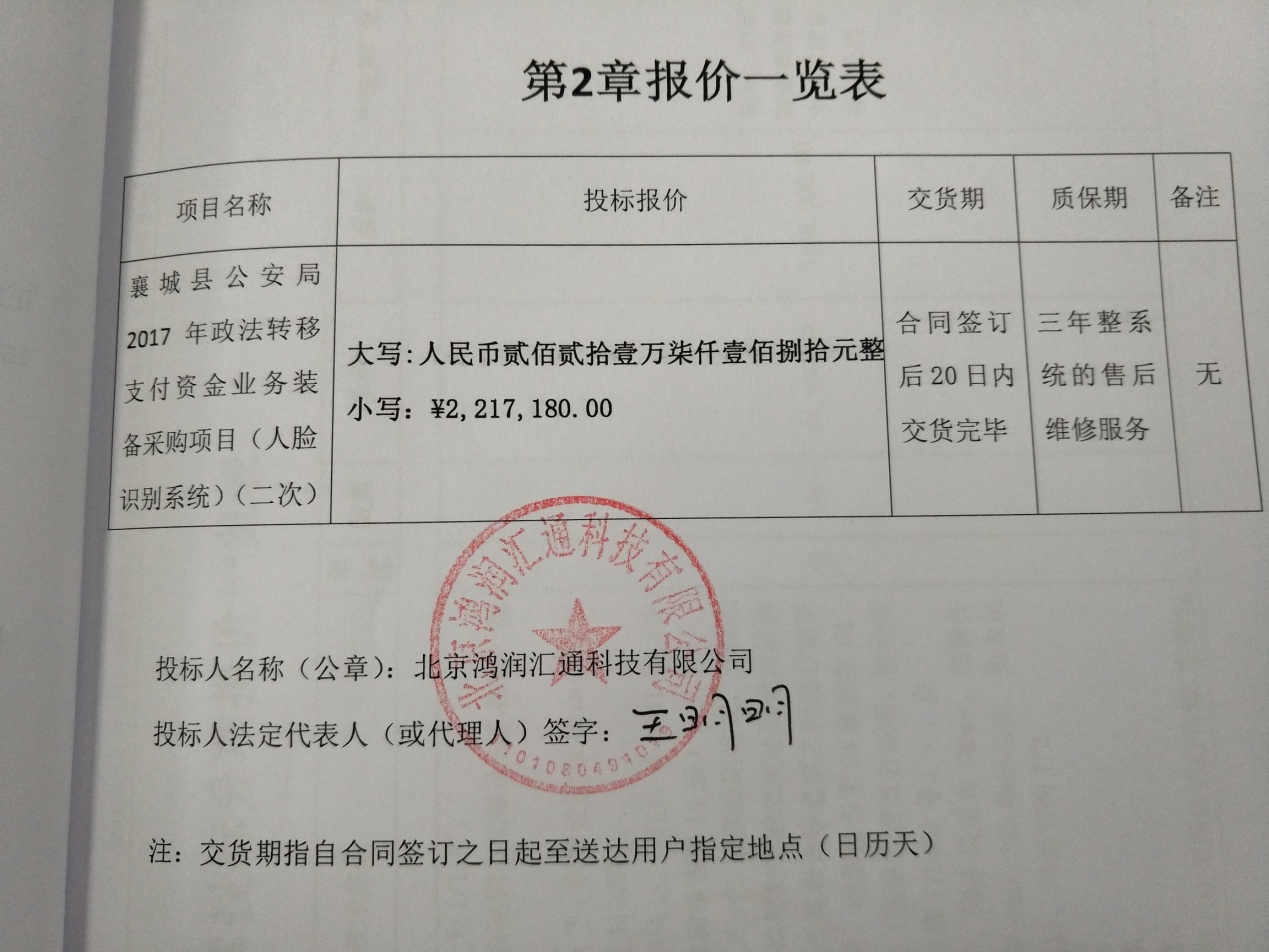 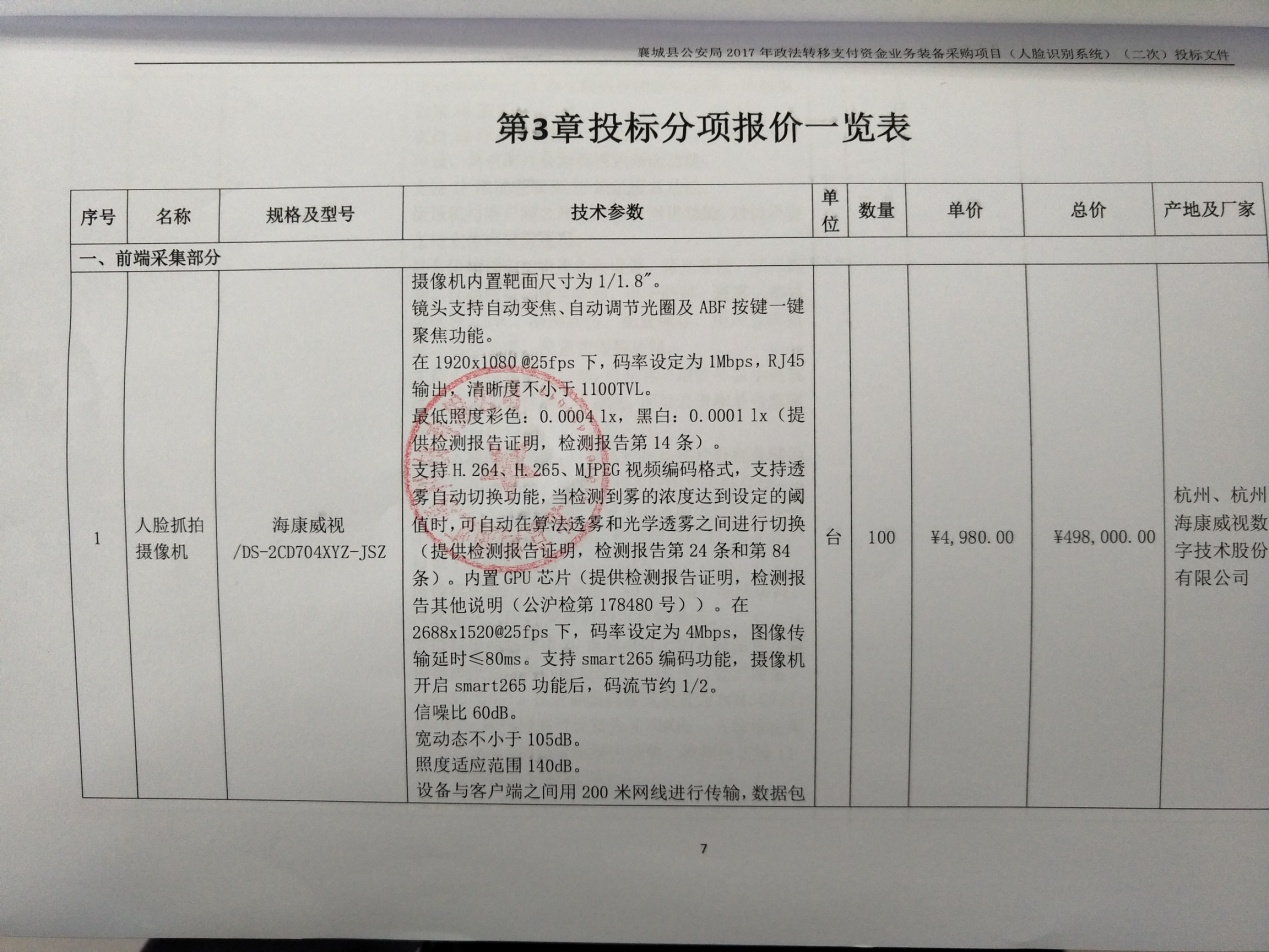 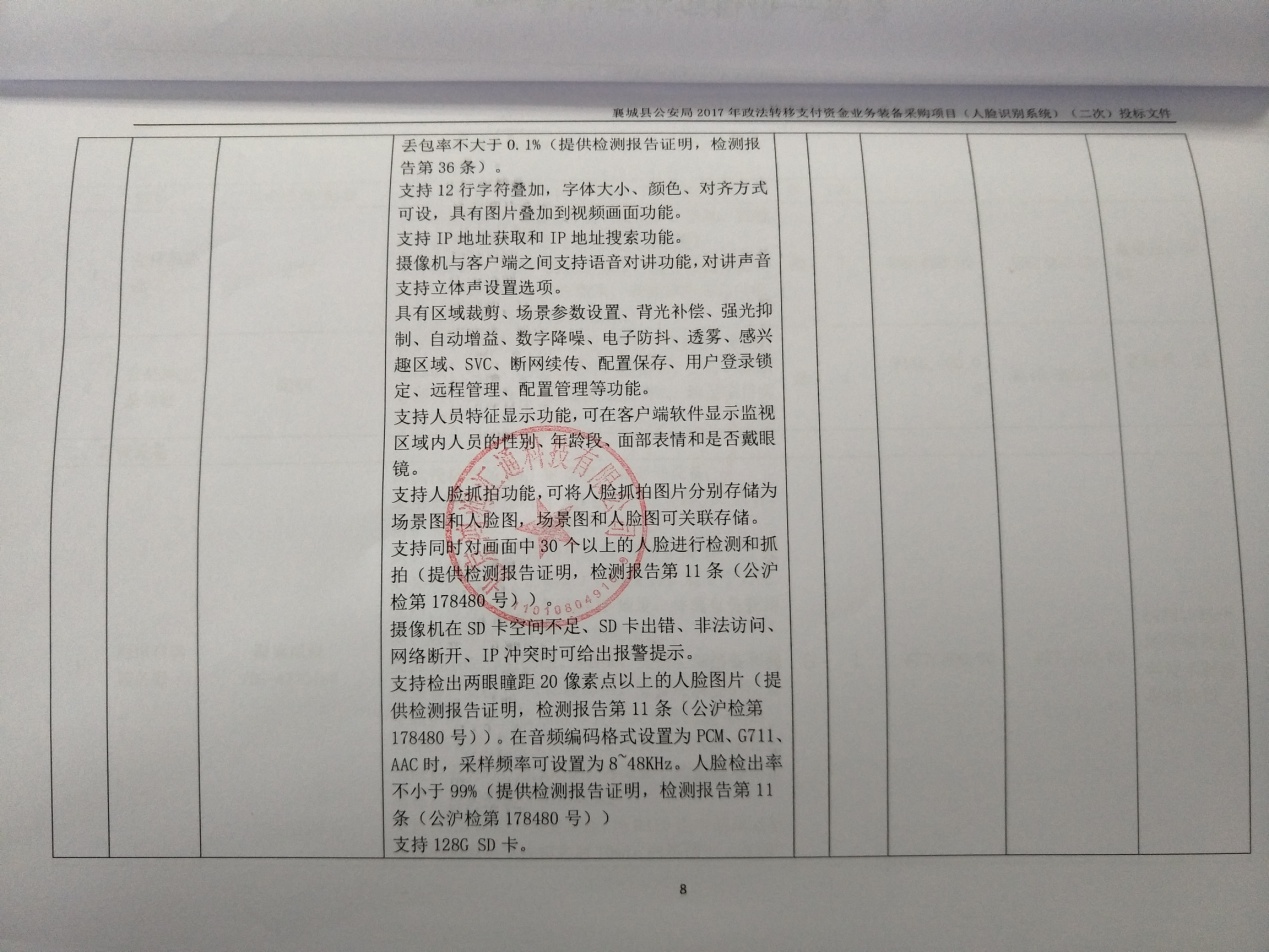 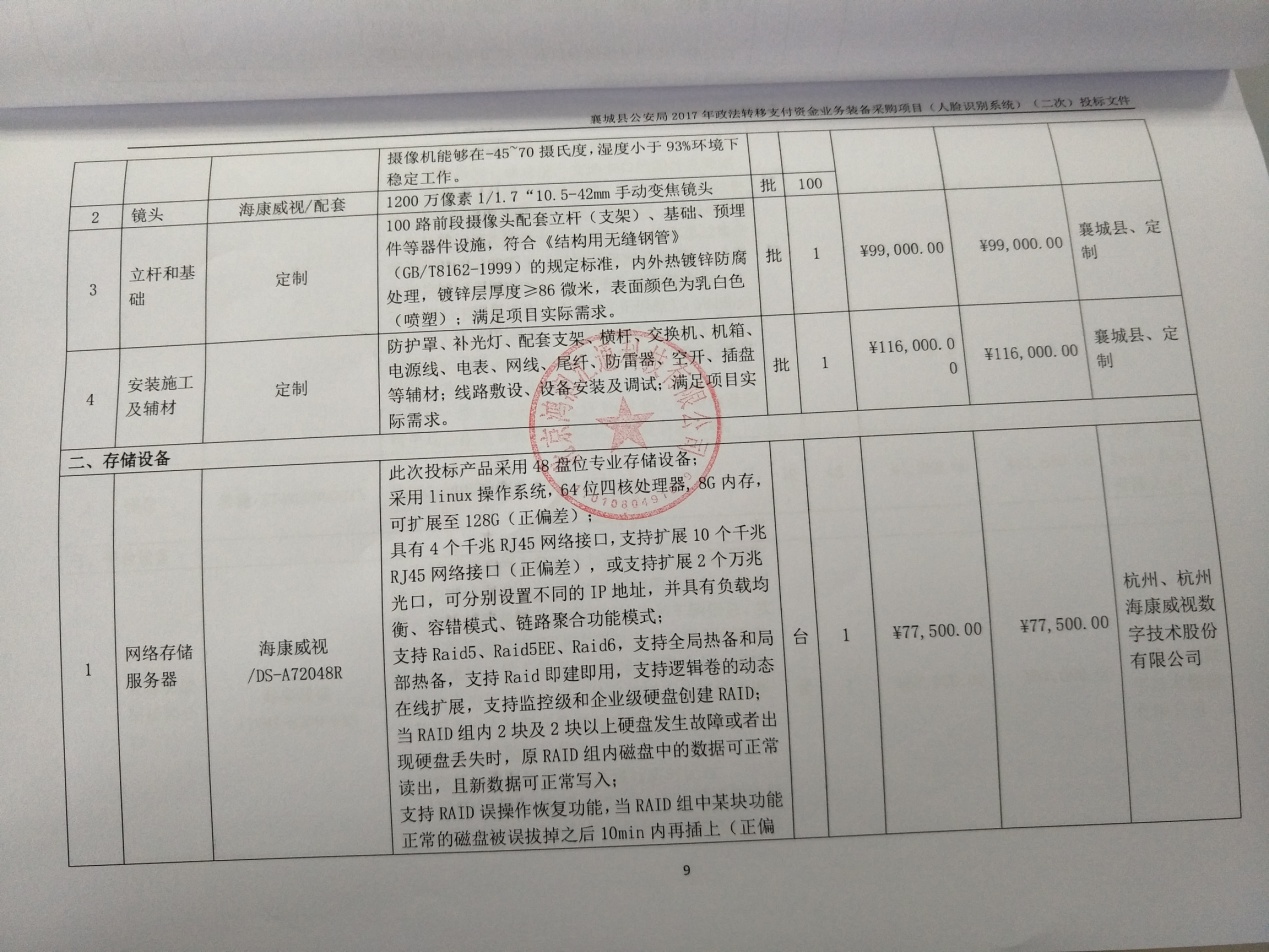 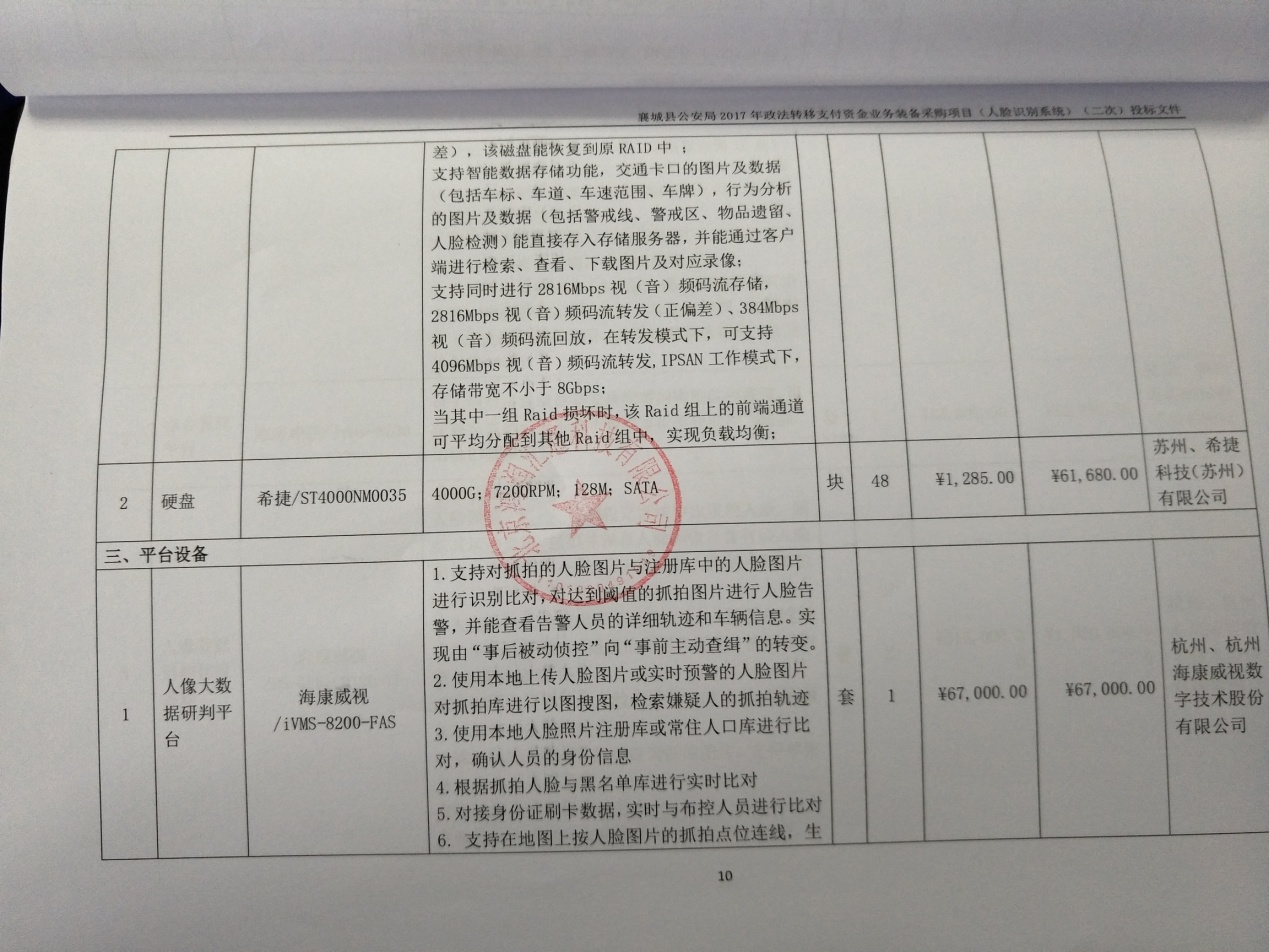 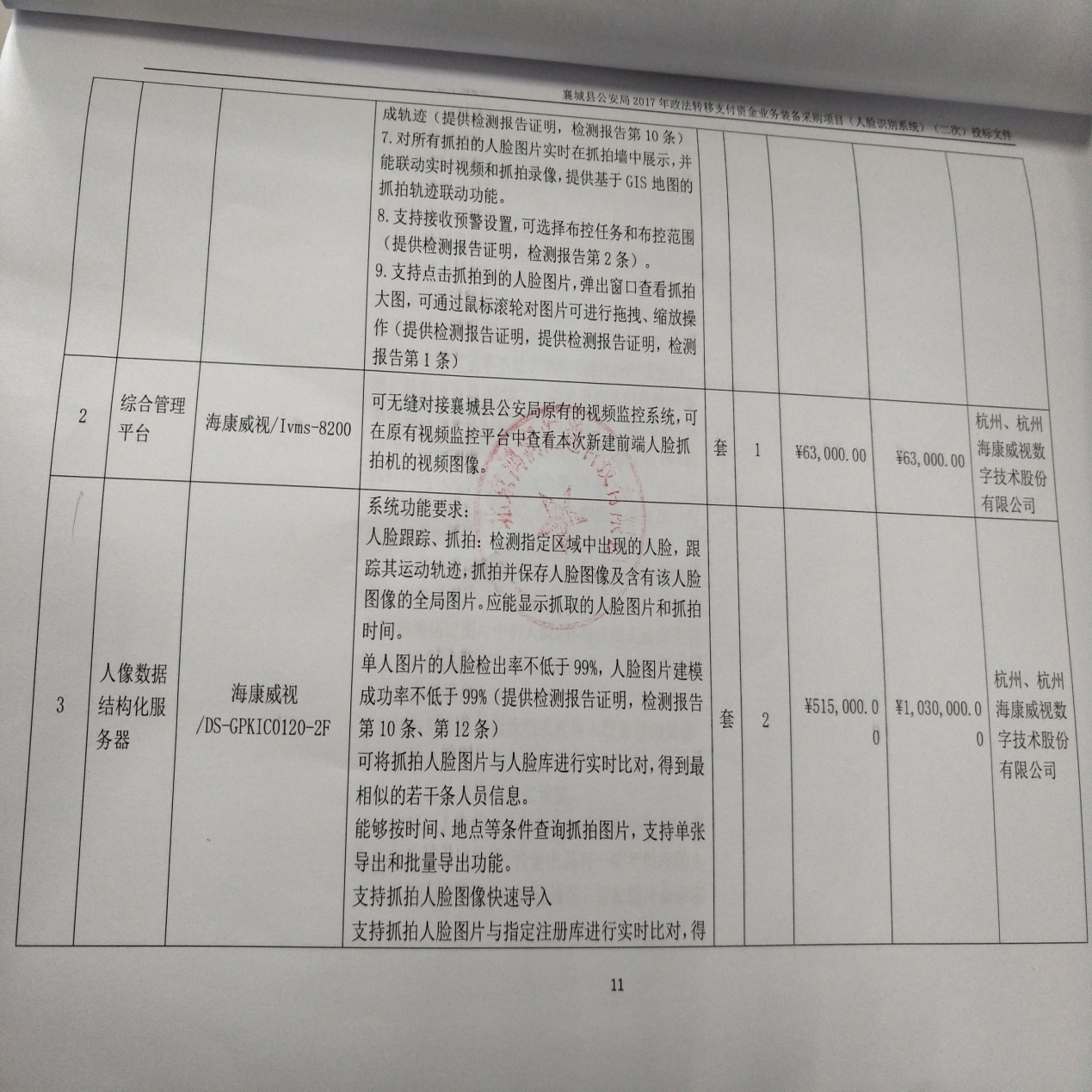 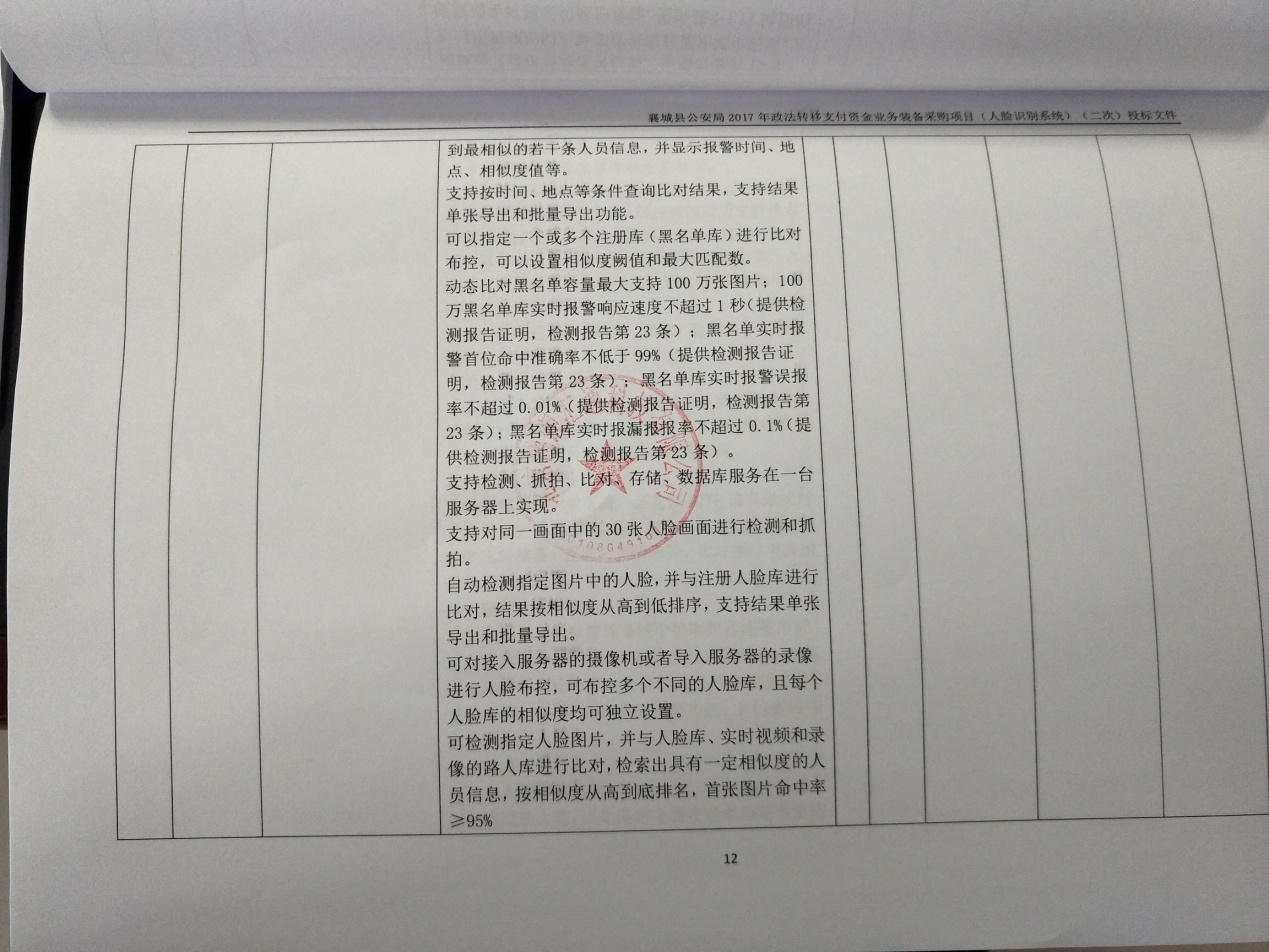 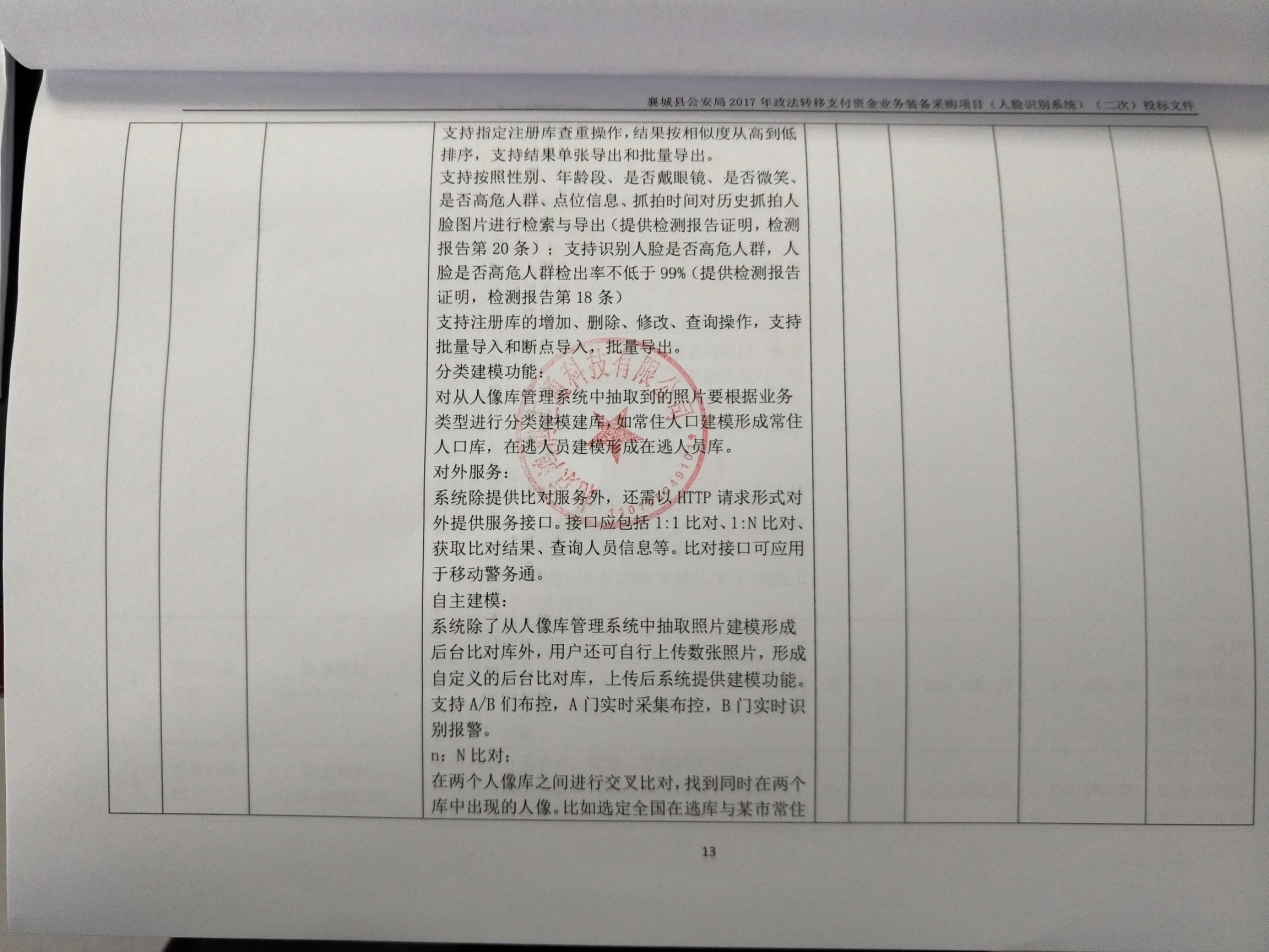 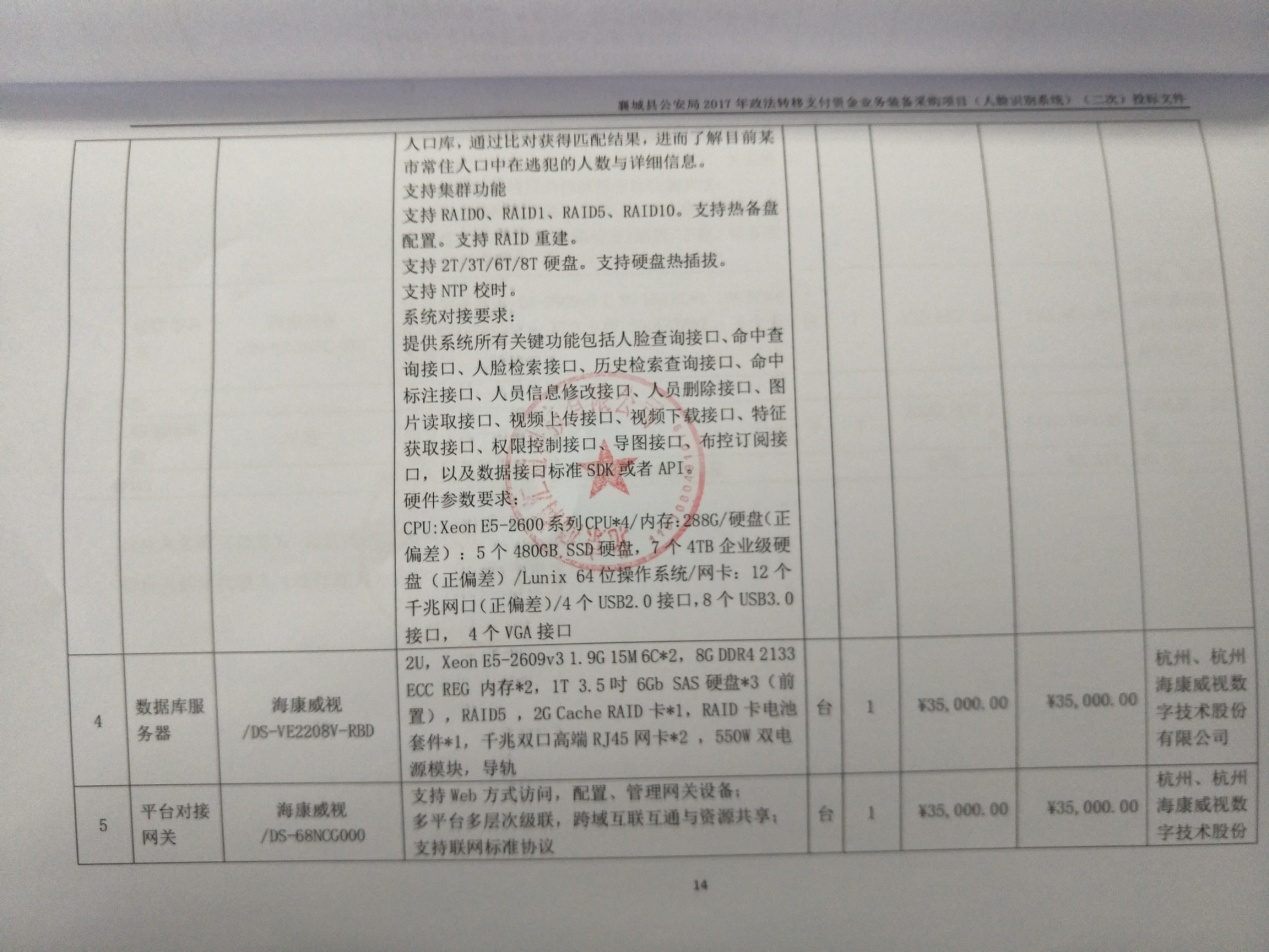 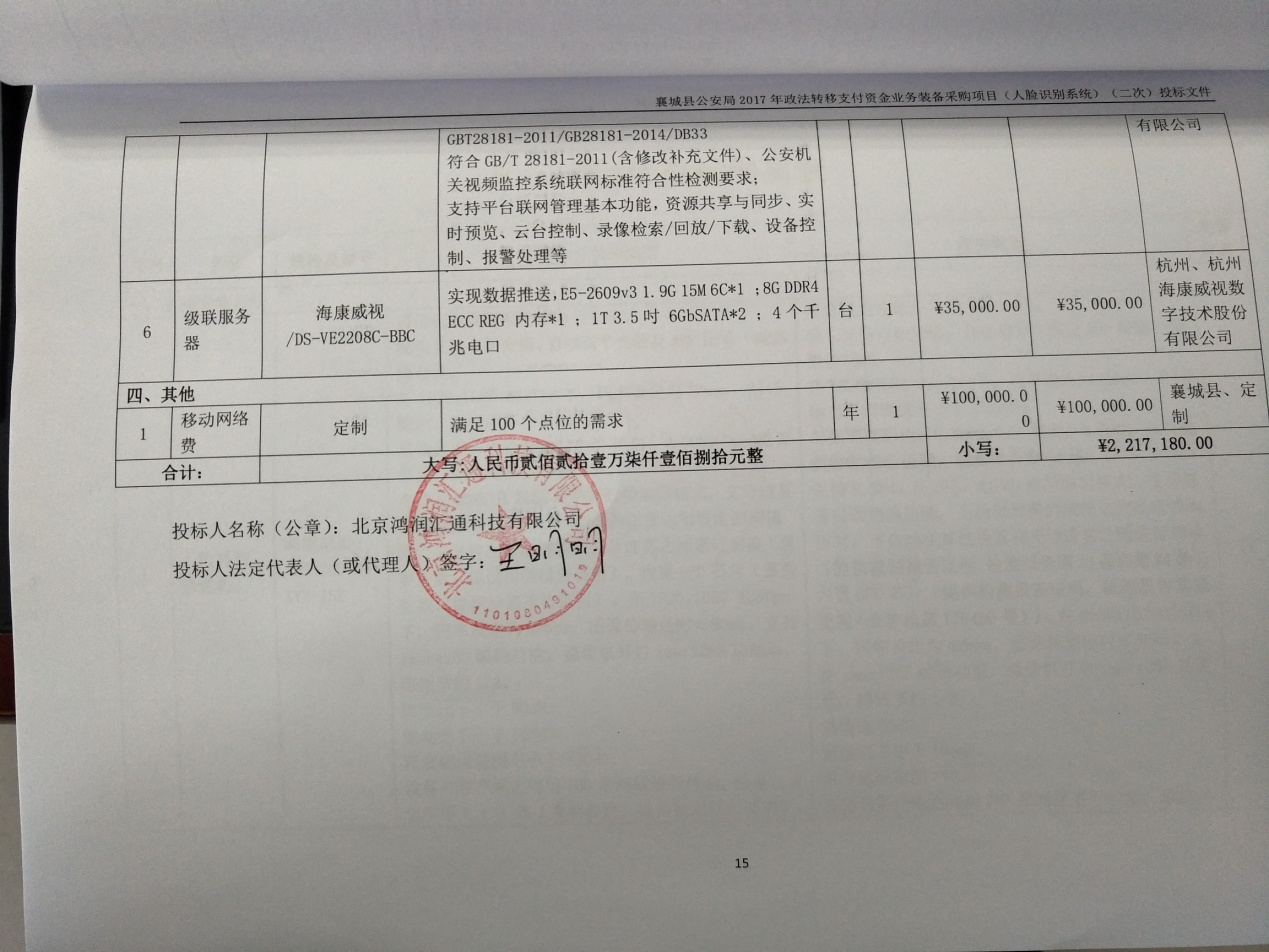 